Дидактическое пособие для уроков чтения и письма для обучения детей с интеллектуальными нарушениями.Пояснительная записка.Последнее время стали больше внимания уделять коррекционному развитию детей с умеренной и глубокой умственной отсталостью и их социализации и адаптации в обществе.  Одним из необходимых предметов для коррекционного общего развития этих детей и для социализации и  адаптации  в обществе является чтение и письмо. Чтение и письмо являются такими предметами, которые дают возможность этому ребенку-подростку-взрослому: -познавать окружающий мир -ориентироваться внутри помещения, в котором он проживает (если есть надписи, светящиеся табло- вход, выход и др.) -прочитать ценник в магазине, -прочитать программу для просмотра телевизора -почитать самому (небольшой рассказ, сказку), - прочитать вывески в поликлинике, на почте и др., -пользоваться компьютером ,-прочитать распространенные знаки безопасности и информации,- прочитать фамилию в телефоне,-прочитать инструкцию по выполнению определенного задания: прибором, рецепт кулинарии, лечения болезни и т.д. Для детей с интеллектуальными нарушениями (умеренная и глубокая умственная отсталость) одним из методов при обучении чтению и письму является методика «Глобального чтения».Использовать данную методику пришлось, т. к. ребёнок знал буквы (писал под диктовку, читал их, мог прочитать открытые слоги и ВСЁ). Начинали с самого необходимого. «Еда» -  суп, каша и т. д.  Учимся так уже 3 года, к чтению так и не перешли. Но знает названия всех магазинов и врачей в поликлинике, «читает» ценники в магазине и др. Цель: - активизация умственной деятельности детей с умеренной и тяжёлой умственной отсталостью, через обучение.Задачи:- повышать уровень социализации и адаптации ребёнка- повышать познавательную активность- воспитывать положительные и сглаживать отрицательные черты характера.Работа с дидактическим материалом.По каждой теме ребёнку предлагается 10 слов. Например: тема «Школа». Слова: урок, мел, парта, учитель, ученик, учебник, пенал, школа, ранец, доска. В альбом для глобального чтения наклеиваются картинки (на картинках не должно быть надписей и дополнительных рисунков), под каждой картинкой наклеивается слово, напечатанное на компьютере печатными буквами. В конверт складываются карточки со словами (второй комплект). Ребёнка знакомят со словами, изучают новые слова в течении нескольких уроков. Затем можно предложить карточки с дидактическим материалом. С помощью учителя прочитать предложение, а затем записать его в тетрадь. (картинку заменить словом).Ожидаемые результаты: у ребёнка повышается интерес к обучению, формируется социальный опыт, повышается уровень самооценки, самосознания.Дети    встали,   когда        вошёл    в   класс.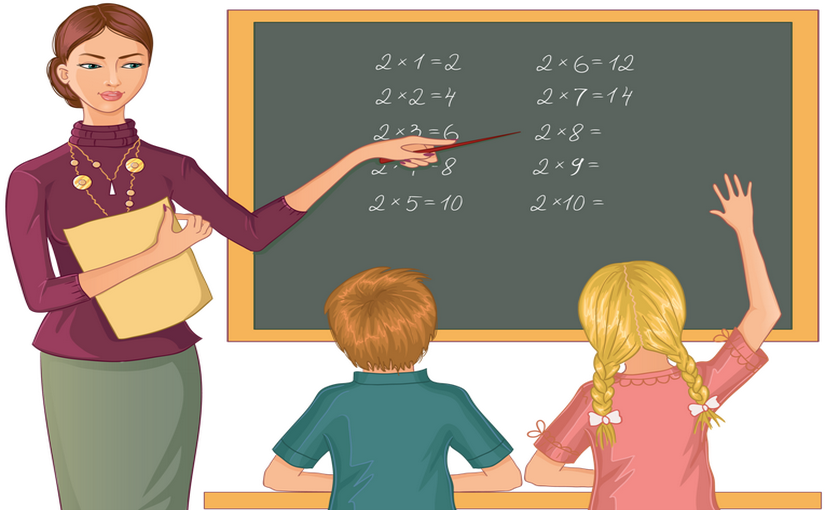    выписал    штраф   за   нарушение    правил   пешехода.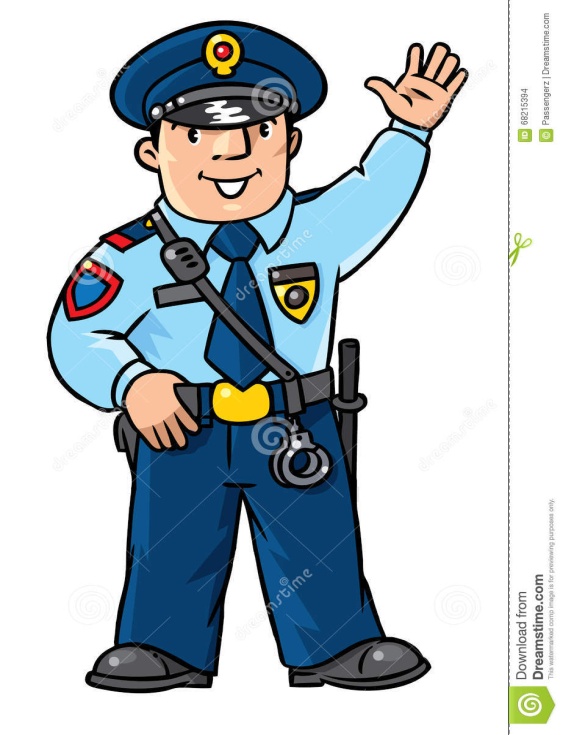    приготовил   вкусный   обед.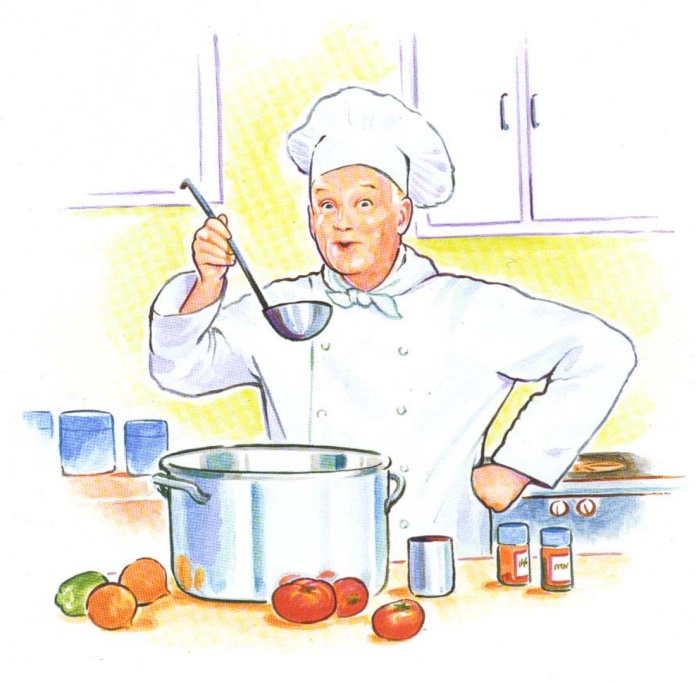     должен    быть    смелым.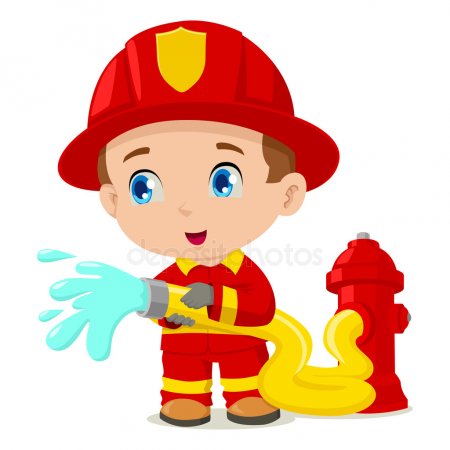 Красивое    платье   Алине   сшила    .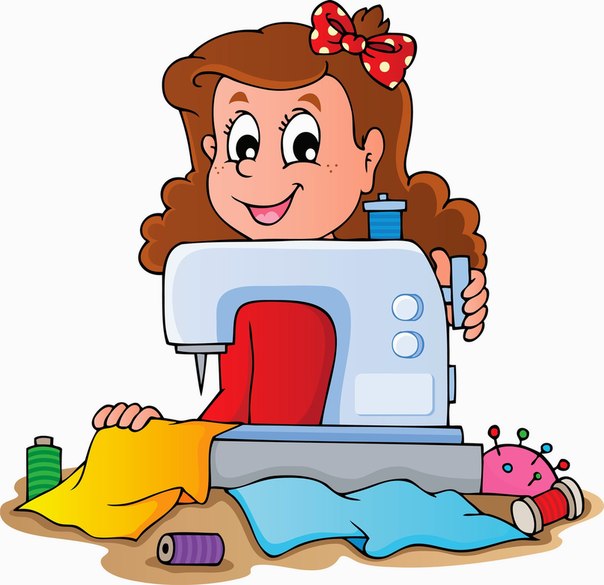 Детский        посмотрел   горло    больного   ребёнка.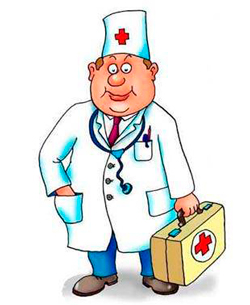     сдал   сдачу    покупателю.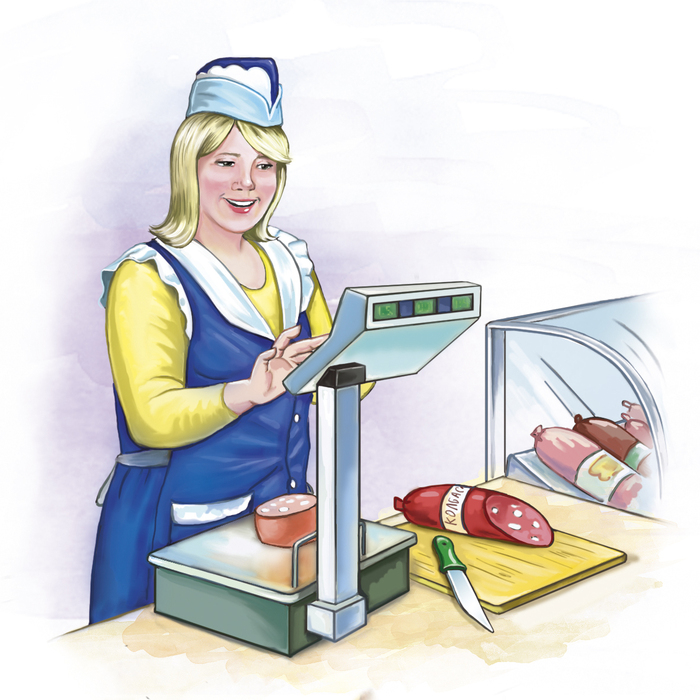      принёс    газету    и    письмо.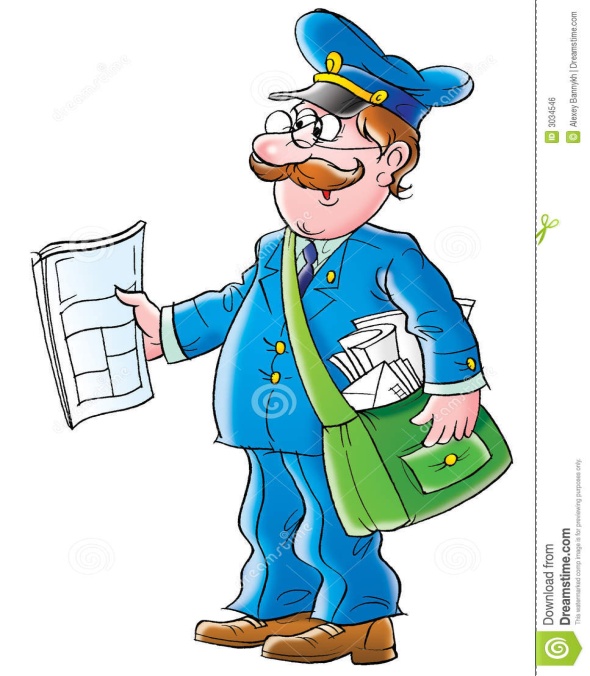   замесил   раствор  и  стал  укладывать  кирпичи.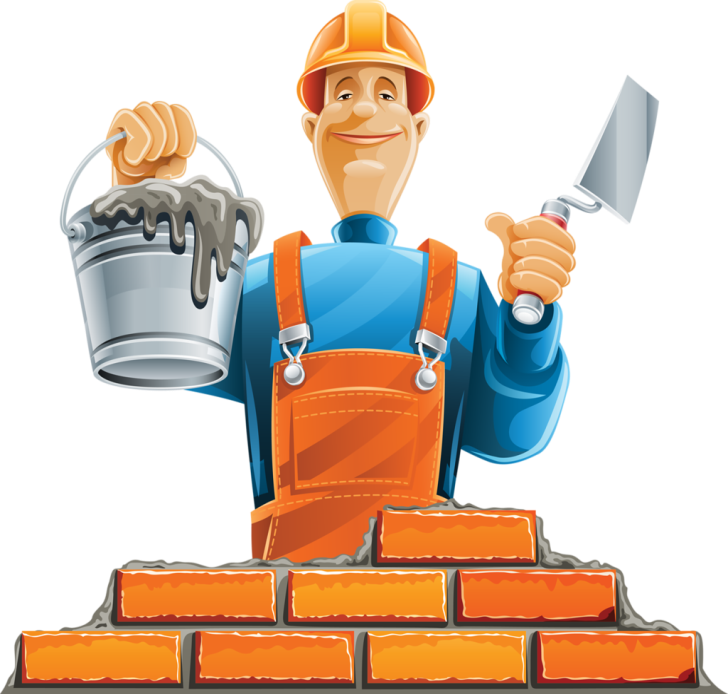 Дядя    Саша      ,   он   возит    пассажиров.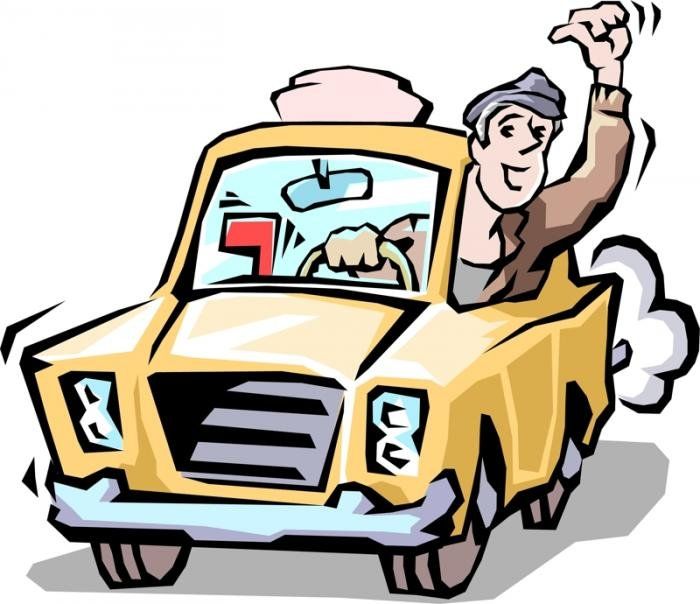 ______________________________Звонит    звонок   и    начинается       .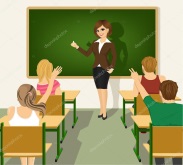    была   чистой ,   её   вымыл   дежурный.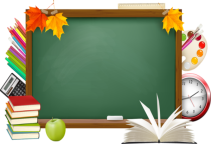 Денис   взял       и   начал   писать.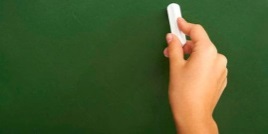 Мама    купила    Артёму    новый    .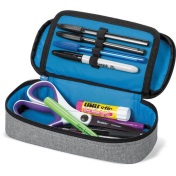    выразительно   читал   стихи.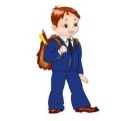 Новый       математики   был   ярким   и   красивым.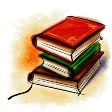      готова   к    учебному   году.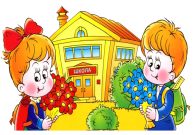 Вечером   Алина   положила   книги   в    .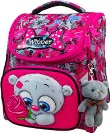 Сегодня          не    задал   домашнее   задание.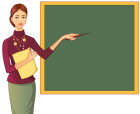     чтения   у   нас   прошёл    в    библиотеке.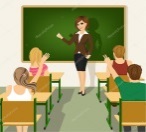 Моя           стоит     у    окна.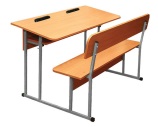 __________________________________________________________На    дереве    дети    увидели    птичье     .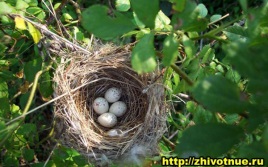 Муравей   спешил   в    свой     .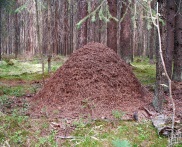 Белочка   запасла   на   зиму    .  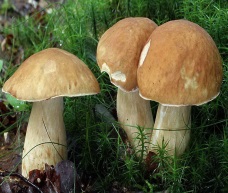 Шёл,   устал,   присел    на     .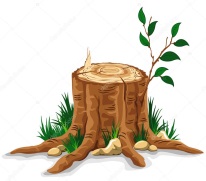 Лесная     порадовала нас весёлыми ромашками.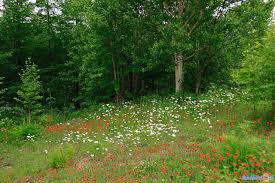     рос    по    берегам    реки.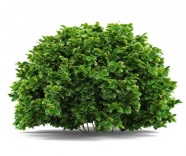 Гуси    прилетели    на    лесное     .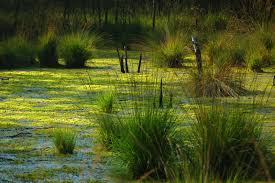 Упавшее      перегородило    нам    дорогу.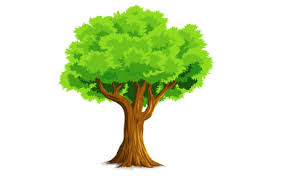 Лесная        вывела    нас    к    дому.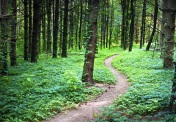 В      лукошке    жали     лесные   .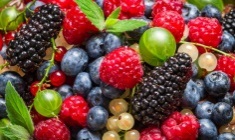 Шустрая        прыгала   с   ветки   на   ветку.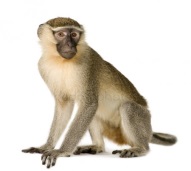    купался   -   весело плескался.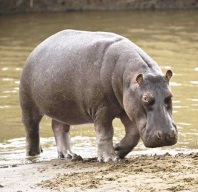 Любит   по лужайке   в   полосатой   бегать   майке.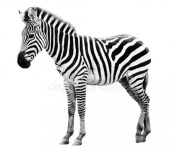 Кенгурёнка   поутру   моет   мама   - .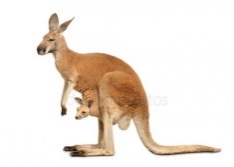    бодает   рогом   –   не   шутите   с   носорогом.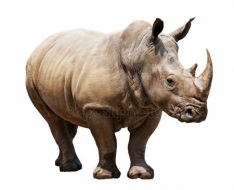    долгое   время   может   обходиться   без   воды.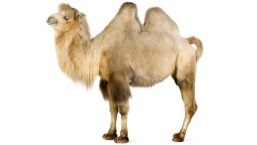 С   высоты   глядит   на   нас   замечательный    .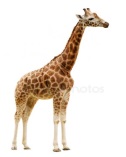 Полосатый       грелся   на   солнышке.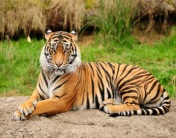 В   зоопарке   серый       он   огромен   и   силён .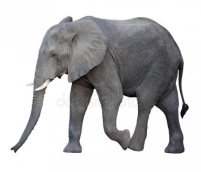    самый   главный    из   зверей,   он   всех   важней   и всех   сильней.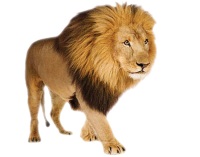 _________________________________________________